附件3《报名登记表》填写说明一、请应聘人员扫描下方附件中的二维码进行扫码登记，《报名登记表》中所有信息均需真实填写，一旦发现有虚假信息，将取消报名资格。二、请仔细核对个人联系方式及邮箱号，确保填写无误，后续的面试邀约将通过邮件通知。以上内容请各位应聘人员悉知!附件：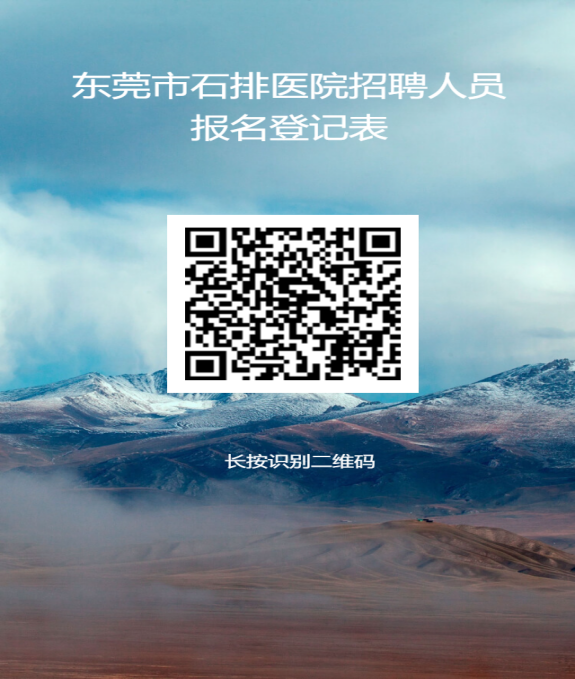 